Nature Conservation Foundation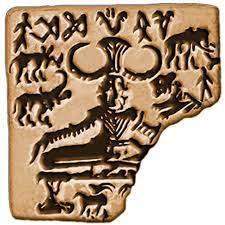 1311,"Amritha", 12th MainVijayanagar 1st StageMysore 570 017https://www.ncf-india.orgNCF-RGU PhD Fellowship ApplicationPersonal and academic details formPersonal details* Please refer to this link if you are unclear: https://www.colorado.edu/cisc/resources/trans-queer/pronouns. You can always opt for “Prefer not to say”.Educational qualifications (starting with the most recent degree) (add rows as needed)Professional experience (starting with the most recent) (list details of jobs/ professional positions/roles held) (add rows as needed)Research experienceExperience working on research/field projects (add rows as needed)Independent research conducted (list details of independent projects/funding received) (add rows as needed)List of publications (divide your publications into the following subheadings: Dissertations, Peer-reviewed journal articles, Technical reports, Book chapters, Popular articles/blogs, Contribution to data repositories, Wikipedia)Presentations (talk/posters) at academic conferencesTechnical skills/training/courses/workshops attended (this may include certificate courses in data analysis, public speaking, farming, film, performance arts etc.) Language proficiency (please use * to indicate your native language, to indicate your level of proficiency use this scale: 0-no proficiency, 1-limited working proficiency, 2: professional working proficiency) (add rows as needed)Non-academic leadership roles (provide details of any extra-academic activities such as magazine editor, student union leadership, roles in any social/environmental societies etc.) (add rows as needed)Referee detailsSignature: Place: Date: NameDate of Birth (dd/mm/yy)Gender (Male/female/prefer not to say)Preferred gender pronoun*AddressEmail addressContact numberSl. No.DegreeYearInstitutionUniversityDiscipline/ specialization% Marks/CGPAAwards /Rank12345Position held InstitutionDuration (years/ months)Brief description of responsibilities  Position heldProject titleDepartment/LabName of InstitutionDurationProject titleInstitutionDurationFunds receivedFunding agencyLanguageOral comprehensionReading abilitySpeaking abilityWriting abilityRoleOrganizationDuration (years/months)Brief description of responsibilitiesReferee 1AffiliationEmail addressContact numberReferee 2AffiliationEmail addressContact number